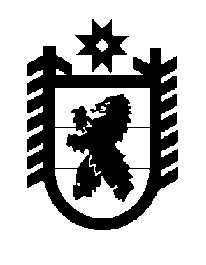 Российская Федерация Республика Карелия    ПРАВИТЕЛЬСТВО РЕСПУБЛИКИ КАРЕЛИЯПОСТАНОВЛЕНИЕот  13 марта 2019 года № 109-Пг. Петрозаводск Об утверждении Перечня расходных обязательств муниципальных образований, возникающих при выполнении полномочий органов местного самоуправления по вопросам местного значения, в целях софинансирования которых предоставляются субсидии из бюджета Республики Карелия, 
целевых показателей результативности предоставления 
субсидий и их значений на 2019 год и на плановый 
период 2020 и 2021 годовВ соответствии с пунктом 3 статьи 139 Бюджетного кодекса Российской Федерации Правительство Республики Карелия п о с т а н о в л я е т:1. Утвердить прилагаемый Перечень расходных обязательств муниципальных образований, возникающих при выполнении полномочий органов местного самоуправления по вопросам местного значения, в целях софинансирования которых предоставляются субсидии из бюджета Республики Карелия, целевых показателей результативности предоставления субсидий и их значений на 2019 год и на плановый период 2020 и 2021 годов.2. Действие настоящего постановления распространяется на правоотношения, возникшие с 1 января 2019 года.Исполняющий обязанностиГлавы Республики Карелия 					        А.Е. ЧепикУтвержден постановлениемПравительства Республики Карелияот  13 марта 2019 года № 109-ППеречень расходных обязательств муниципальных образований, возникающих при выполнении полномочий органов 
местного самоуправления по вопросам местного значения, в целях софинансирования которых предоставляются 
субсидии из бюджета Республики Карелия, целевых показателей результативности предоставления субсидий 
и их значений на 2019 год и на плановый период 2020 и 2021 годов* Целевые показатели результативности предоставления субсидий, выраженные в процентах, соответствуют средним значениям. Показатели в разрезе муниципальных образований в Республике Карелия приведены в государственных программах Республики Карелия._________________№ п/пРасходные обязательства муниципальных образований, возникающие при выполнении полномочий органов местного самоуправления по вопросам местного значения, в целях софинансирования которых предоставляются субсидии из бюджета Республики КарелияНаименование субсидииГлавный распорядитель бюджетных средств – ответственный исполнительНаименование цели предо-ставления субсидииЦелевой показатель результативности предоставления субсидий*Еди-ница изме-ренияЗначение целевого показателяЗначение целевого показателяЗначение целевого показателя№ п/пРасходные обязательства муниципальных образований, возникающие при выполнении полномочий органов местного самоуправления по вопросам местного значения, в целях софинансирования которых предоставляются субсидии из бюджета Республики КарелияНаименование субсидииГлавный распорядитель бюджетных средств – ответственный исполнительНаименование цели предо-ставления субсидииЦелевой показатель результативности предоставления субсидий*Еди-ница изме-рения2019 год2020 год2021 год123456789101.Вопросы местного значения в соответствии с пунктом 11 части 1 статьи 15, пунктом 13 части 1 статьи 16 Федерального закона 
от 6 октября 2003 года 
№ 131-ФЗ «Об общих принципах организации местного самоуправления вРоссийской Федерации»субсидия местным бюджетам на реализацию мероприятий государ-ственной программыРеспублики КарелияМинистерство социальной защиты Республики Карелияорганизация адресной социальной помощи малоимущим семьям, имеющим детейчисленность обеспеченных питанием обучающихся в муниципальных образователь-ных организациях, реализую-щих образовательные программы начального общего, основного общего и среднего общего образования, из малоимущих семей, семей граждан Украины и лиц безчело-век16 850--12345678910 «Совершен-ствование социальной защиты граждан»гражданства, постоянно проживающих на территории Украины, которым предостав-лено временное убежище на территории Российской Феде-рации, проживающих на терри-тории Республики Карелия, и обучающихся, являющихся детьми-инвалидамидоля обучающихся в муници-пальных образовательных организациях, реализующих образовательные программы начального общего, основного общего и среднего общего образования, из малоимущих семей, семей граждан Украины и лиц без гражданства, постоянно проживающих на территории Украины, которым предоставлено временное убежище на территории Российской Федерации, проживающих на территории Республики Карелия, и обучающихся, являющихся детьми-инвалидами,про-цен-тов100--12345678910обеспеченных питанием в учебные дни, в которые предо-ставлялось питание, в общей численности детей, имеющих право на обеспечение питанием, обучающихся в муниципальных образователь-ных организациях, реализую-щих образовательные програм-мы начального общего, основного общего и среднего общего образованияМинистерство образования Республики Карелияорганизация отдыха детей в каникулярное времячисленность обучающихся в муниципальных образователь-ных организациях в возрасте от 6,5 до 18 лет, направленных на отдых в лагеря дневного пребывания и специализиро-ванные (профильные) лагерячело-векне менее 9000--2.Вопросы местного значения в соответствии с пунктом 11 части 1 статьи 15, пунктом 13 части 1 статьи 16 Федерального закона 
от 6 октября 2003 года 
№ 131-ФЗ «Об общих принципах организации местного самоуправления в Российской Федерации»субсидия местным бюджетам на реализацию мероприятий государ-ственной программы Республики Карелия «Развитие образования»Министерство образования Республики Карелиякомпенсация малообеспе-ченным граж-данам, имею-щим детей, обладающих правом на получение дошкольного образования, и не получив-шим направле-ние в дошколь-ные образо-вательные организацииотношение численности детей в возрасте от 3 до 7 лет, полу-чающих дошкольное образова-ние в текущем году, к сумме численности детей в возрасте от 3 до 7 лет, получающих дошкольное образование в текущем году, и численности детей в возрасте от 3 до 7 лет, находящихся в очереди на получение в текущем году дошкольного образованияпро-цен-тов100--2.Вопросы местного значения в соответствии с пунктом 11 части 1 статьи 15, пунктом 13 части 1 статьи 16 Федерального закона 
от 6 октября 2003 года 
№ 131-ФЗ «Об общих принципах организации местного самоуправления в Российской Федерации»субсидия местным бюджетам на реализацию мероприятий государ-ственной программы Республики Карелия «Развитие образования»Министерство образования Республики Карелияорганизация предоставле-ния общедо-ступного и бесплатного дошкольного, начального общего, основ-ного общего, среднего общего образо-вания по основным общеобразова-тельным программам в муниципаль-ных образова-тельных орга-низациях (за исключением полномочий по финансовому обеспечению реализации основных общеобразова-тельных программ в соответствии с федеральными государствен-ными образо-вательными стандартами)доля обучающихся, проживаю-щих в населенных пунктах, 
на территории которых отсутствуют общеобразо-вательные организации соответствующего уровня обучения, обеспеченных транспортом для проезда к месту обучения и обратно, 
в общей численности обучающихся, нуждающихся 
в подвозепро-цен-тов100--2.Вопросы местного значения в соответствии с пунктом 11 части 1 статьи 15, пунктом 13 части 1 статьи 16 Федерального закона 
от 6 октября 2003 года 
№ 131-ФЗ «Об общих принципах организации местного самоуправления в Российской Федерации»субсидия местным бюджетам на реализацию мероприятий государ-ственной программы Республики Карелия «Развитие образования»Министерство образования Республики Карелияпроведение ремонта зданий муниципаль-ных общеобра-зовательных организацийдоля государственных (муни-ципальных) образовательных организаций Республики Карелия, реализующих обра-зовательные программы начального общего, основного общего и (или) среднего общего образования, здания которых находятся в аварий-ном состоянии или требуют капитального ремонта, в общем количестве государст-венных (муниципальных) образовательных организаций Республики Карелия, реализующих образовательные программы начального общего, основного общего и (или) среднего общего образованияпро-цен-тов23--2.Вопросы местного значения в соответствии с пунктом 11 части 1 статьи 15, пунктом 13 части 1 статьи 16 Федерального закона 
от 6 октября 2003 года 
№ 131-ФЗ «Об общих принципах организации местного самоуправления в Российской Федерации»субсидия местным бюджетам на реализацию мероприятий государ-ственной программы Республики Карелия «Развитие образования»Министерство образования Республики Карелиячастичная компенсация расходов на повышение оплаты труда работников бюджетной сферыотношение средней заработной платы педагогических работников организаций дополнительного образования детей в Республике Карелия к средней заработной плате учителей в Республике Карелияпро-цен-тов100--3.Вопросы местного значения в соответствии с пунктом 14 части 1 статьи 14, пунктами 3, 11, 26 части 1 статьи 15, пунктами 3, 13, 19 части 1 статьи 16 Федерального закона от 6 октября 
2003 года № 131-ФЗ 
«Об общих принципах организации местного самоуправления в Российской Федерации»субсидия местным бюджетам на реализацию мероприятий государ-ственной программы Российской Федерации «Доступная среда» Министерство образования Республики Карелиясоздание в дошкольных образователь-ных, общеоб-разовательных организациях, организациях дополнитель-ного образова-ния детей 
(в том числе в организациях, осуществляю-щих образова-тельную деятельность по адаптиро-ванным основ-ным общеоб-разовательным программам) условий для получения детьми-инвалидами качественного образованиядоля дошкольных образова-тельных организаций в муниципальных районах (городских округах) в Респуб-лике Карелия, в которых создана универсальная безбарьерная среда для инклюзивного образования детей-инвалидов, в общем количестве дошкольных образовательных организаций в муниципальных районах (городских округах) 
в Республике Карелияпро-цен-тов18--3.Вопросы местного значения в соответствии с пунктом 14 части 1 статьи 14, пунктами 3, 11, 26 части 1 статьи 15, пунктами 3, 13, 19 части 1 статьи 16 Федерального закона от 6 октября 
2003 года № 131-ФЗ 
«Об общих принципах организации местного самоуправления в Российской Федерации»субсидия местным бюджетам на реализацию мероприятий государ-ственной программы Российской Федерации «Доступная среда» Министерство образования Республики Карелиясоздание в дошкольных образователь-ных, общеоб-разовательных организациях, организациях дополнитель-ного образова-ния детей 
(в том числе в организациях, осуществляю-щих образова-тельную деятельность по адаптиро-ванным основ-ным общеоб-разовательным программам) условий для получения детьми-инвалидами качественного образованиядоля детей-инвалидов в возрасте от 1,5 до 7 лет, охваченных дошкольным образованием в муниципаль-ных районах (городских округах) в Республике Карелия, в общей численности детей-инвалидов данного возраста в Республике Карелияпро-цен-тов95--4.Вопросы местного значения в соответствии с пунктом 11 части 1 статьи 15, пунктом 13 части 1 статьи 16 Федерального закона 
от 6 октября 2003 года 
№ 131-ФЗ «Об общих принципах организации местного самоуправления в Российской Федерации»субсидия местным бюджетам на реализацию мероприятий по созданию в общеобразо-вательных организациях, расположен-ных в сельской местности, условий для занятий физической культурой и спортомМинистерство образования Республики Карелияремонт спортивных заловколичество общеобразователь-ных организаций, расположен-ных в сельской местности, 
в которых отремонтированы спортивные залыеди-ниц9--4.Вопросы местного значения в соответствии с пунктом 11 части 1 статьи 15, пунктом 13 части 1 статьи 16 Федерального закона 
от 6 октября 2003 года 
№ 131-ФЗ «Об общих принципах организации местного самоуправления в Российской Федерации»субсидия местным бюджетам на реализацию мероприятий по созданию в общеобразо-вательных организациях, расположен-ных в сельской местности, условий для занятий физической культурой и спортомМинистерство образования Республики Карелияперепрофили-рование имею-щихся аудито-рий под спор-тивные залы для занятия физической культурой и спортомколичество общеобразова-тельных организаций, располо-женных в сельской местности, в которых имеющиеся аудито-рии перепрофилированы под спортивные залы для занятия физической культурой и спортомеди-ниц2--4.Вопросы местного значения в соответствии с пунктом 11 части 1 статьи 15, пунктом 13 части 1 статьи 16 Федерального закона 
от 6 октября 2003 года 
№ 131-ФЗ «Об общих принципах организации местного самоуправления в Российской Федерации»субсидия местным бюджетам на реализацию мероприятий по созданию в общеобразо-вательных организациях, расположен-ных в сельской местности, условий для занятий физической культурой и спортомМинистерство образования Республики Карелияоснащение спортивным инвентарем и оборудованием открытых плоскостных спортивных сооруженийколичество общеобразова-тельных организаций, располо-женных в сельской местности, в которых открытые плоскост-ные спортивные сооружения оснащены спортивным инвентарем и оборудованиемеди-ниц11--4.Вопросы местного значения в соответствии с пунктом 11 части 1 статьи 15, пунктом 13 части 1 статьи 16 Федерального закона 
от 6 октября 2003 года 
№ 131-ФЗ «Об общих принципах организации местного самоуправления в Российской Федерации»субсидия местным бюджетам на реализацию мероприятий по созданию в общеобразо-вательных организациях, расположен-ных в сельской местности, условий для занятий физической культурой и спортомМинистерство образования Республики Карелияразвитие школьных спортивных клубов в обще-образователь-ных организа-циях, располо-женных в сельской местностиколичество школьных спортивных клубов, созданных в общеобразовательных организациях, расположенных в сельской местности, для занятия физической культурой и спортомеди-ниц1--4.Вопросы местного значения в соответствии с пунктом 11 части 1 статьи 15, пунктом 13 части 1 статьи 16 Федерального закона 
от 6 октября 2003 года 
№ 131-ФЗ «Об общих принципах организации местного самоуправления в Российской Федерации»субсидия местным бюджетам на реализацию мероприятий по созданию в общеобразо-вательных организациях, расположен-ных в сельской местности, условий для занятий физической культурой и спортомМинистерство образования Республики Карелияувеличение количества обучающихся, занимающихся физической культурой и спортом во внеурочное время (по каждому уров-ню общего образования, за исключе-нием дошколь-ного образова-ния)доля обучающихся, занимаю-щихся физической культурой и спортом во внеурочное время, в общем количестве обучаю-щихся по следующим уровням образования:про-цен-тов4.Вопросы местного значения в соответствии с пунктом 11 части 1 статьи 15, пунктом 13 части 1 статьи 16 Федерального закона 
от 6 октября 2003 года 
№ 131-ФЗ «Об общих принципах организации местного самоуправления в Российской Федерации»субсидия местным бюджетам на реализацию мероприятий по созданию в общеобразо-вательных организациях, расположен-ных в сельской местности, условий для занятий физической культурой и спортомМинистерство образования Республики Карелияувеличение количества обучающихся, занимающихся физической культурой и спортом во внеурочное время (по каждому уров-ню общего образования, за исключе-нием дошколь-ного образова-ния)начальное общеепро-цен-тов18--4.Вопросы местного значения в соответствии с пунктом 11 части 1 статьи 15, пунктом 13 части 1 статьи 16 Федерального закона 
от 6 октября 2003 года 
№ 131-ФЗ «Об общих принципах организации местного самоуправления в Российской Федерации»субсидия местным бюджетам на реализацию мероприятий по созданию в общеобразо-вательных организациях, расположен-ных в сельской местности, условий для занятий физической культурой и спортомМинистерство образования Республики Карелияувеличение количества обучающихся, занимающихся физической культурой и спортом во внеурочное время (по каждому уров-ню общего образования, за исключе-нием дошколь-ного образова-ния)среднее общеепро-цен-тов21--4.Вопросы местного значения в соответствии с пунктом 11 части 1 статьи 15, пунктом 13 части 1 статьи 16 Федерального закона 
от 6 октября 2003 года 
№ 131-ФЗ «Об общих принципах организации местного самоуправления в Российской Федерации»субсидия местным бюджетам на реализацию мероприятий по созданию в общеобразо-вательных организациях, расположен-ных в сельской местности, условий для занятий физической культурой и спортомМинистерство образования Республики Карелияувеличение количества обучающихся, занимающихся физической культурой и спортом во внеурочное время (по каждому уров-ню общего образования, за исключе-нием дошколь-ного образова-ния) основное общеепро-цен-тов21--5.Вопросы местного значения в соответствии с пунктом 11части 1 статьи 15, пунктом 13 части 1 статьи 16 Федерального закона 
от 6 октября 2003 года 
№ 131-ФЗ «Об общих принципах организации местного самоуправления вРоссийской Федерации»субсидия местным бюджетам на реализацию мероприятий по созданию дополнитель-ных мест для детей в возрасте 
от 1,5 до 3 лет в обра-зовательных организациях, осуществляю-щих образо-вательную деятельность по образо-вательным программам дошкольного образованияМинистерство образования Республики Карелиясоздание дополнитель-ных мест для детей в возрасте 
от 1,5 до 3 лет в образо-вательных организациях, осуществляю-щих образова-тельную деятельность по образова-тельным программам дошкольного образованияколичество дополнительных мест, созданных в образова-тельных организациях, осуществляющих образова-тельную деятельность по образовательным программам дошкольного образования, для детей в возрасте от 1,5 до 3 летеди-ниц4008004005.Вопросы местного значения в соответствии с пунктом 11части 1 статьи 15, пунктом 13 части 1 статьи 16 Федерального закона 
от 6 октября 2003 года 
№ 131-ФЗ «Об общих принципах организации местного самоуправления вРоссийской Федерации»субсидия местным бюджетам на реализацию мероприятий по созданию дополнитель-ных мест для детей в возрасте 
от 1,5 до 3 лет в обра-зовательных организациях, осуществляю-щих образо-вательную деятельность по образо-вательным программам дошкольного образованияМинистерство образования Республики Карелиясоздание дополнитель-ных мест для детей в возрасте 
от 1,5 до 3 лет в образо-вательных организациях, осуществляю-щих образова-тельную деятельность по образова-тельным программам дошкольного образованиядоступность дошкольного образования для детей в возрасте от 1,5 до 3 лет (отношение численности детей в возрасте от 1,5 до 3 лет, получающих дошкольное образование в текущем году, к сумме численности детей в возрасте от 1,5 до 3 лет, полу-чающих дошкольное образо-вание в текущем году, 
и численности детей в возрасте 
от 1,5 до 3 лет, находящихся в очереди на получение в текущем году дошкольного образования)про-цен-тов9999,51006.Вопросы местного значения в соответствии с пунктами 4, 5, 12 – 15, 19 части 1 статьи 14, пунктами 4, 5, 11, 19, 191, 26 части 1 статьи 15, пунктами 4, 5, 13, 16, 17, 19 статьи 16 Федерального закона от 6 октября 
2003 года № 131-ФЗ 
«Об общих принципах организации местного самоуправления в Российской Федерации»субсидия местным бюджетам на поддержку местных инициатив граждан, проживающих в муници-пальных образованияхМинистерство национальной и региональной политики Республики Карелияподдержка местных инициатив граждан, проживающих в муници-пальных образованияхудельный вес проектов, реализованных в соответствии с постановлением Правитель-ства Республики Карелия 
от 4 апреля 2014 года № 86-П   «Об утверждении Порядка проведения конкурсного отбора проектов для предо-ставления субсидий на под-держку местных инициатив граждан, проживающих в муниципальных образованиях в Республике Карелия», в общем числе запланированных проектовпро-цен-тов100--7.Вопросы местного значения в соответствии  с пунктами 4, 5, 12 – 15, 19 части 1 статьи 14, пунктами 4, 5, 11, 19, 191, 26 части 1 статьи 15, пунктами 4, 5, 7, 13, 16, 17, 19 части 1 статьи 16 Федерального закона 
от 6 октября 2003 года 
№ 131-ФЗ «Об общих принципах организации местного самоуправления в Российской Федерации»субсидия местным бюджетам на подготовку к проведению Дня Республики КарелияМинистерство национальной и региональной политики Республики Карелияподготовка к проведению Дня Республики Карелияудельный вес реализованных мероприятий по подготовке к проведению Дня Республики Карелия в общем числе запланированных мероприятийпро-цен-тов100--8.Вопросы местного значения в соответствии с пунктом 62 части 1 статьи 15 Федерального закона 
от 6 октября 2003 года 
№ 131-ФЗ «Об общих принципах организации местного самоуправления в Российской Федерации»субсидия местным бюджетам на реализацию мероприятий по поддержке экономиче-ского и социального развития коренных малочислен-ных народов Севера, Сибири и Дальнего ВостокаМинистерство национальной и региональной политики Республики Карелиясоздание условий для устойчивого развития экономики традиционных отраслей хозяйствова-ния коренных малочислен-ных народов            в местах их традиционного проживания и традиционной хозяйственной деятельности; развитие сферы образования, культуры,                   в том числе проведение этнокультур-ных меро-приятий, и медицинского обслуживания коренных малочислен-ных народов; развитие и модернизация инфраструк-туры и инфор-мационно-коммуника-ционных ресурсов в местах традиционного проживания и традиционной хозяйственной деятельности коренных малочислен-ных народовдоля граждан из числа коренных малочисленных народов, удовлетворенных качеством реализуемых мероприятий, направленных на поддержку экономического и социального развития корен-ных малочисленных народов, 
в общем количестве опрошен-ных лиц, относящихся к коренным малочисленным народампро-цен-тов5053558.Вопросы местного значения в соответствии с пунктом 62 части 1 статьи 15 Федерального закона 
от 6 октября 2003 года 
№ 131-ФЗ «Об общих принципах организации местного самоуправления в Российской Федерации»субсидия местным бюджетам на реализацию мероприятий по поддержке экономиче-ского и социального развития коренных малочислен-ных народов Севера, Сибири и Дальнего ВостокаМинистерство национальной и региональной политики Республики Карелиясоздание условий для устойчивого развития экономики традиционных отраслей хозяйствова-ния коренных малочислен-ных народов            в местах их традиционного проживания и традиционной хозяйственной деятельности; развитие сферы образования, культуры,                   в том числе проведение этнокультур-ных меро-приятий, и медицинского обслуживания коренных малочислен-ных народов; развитие и модернизация инфраструк-туры и инфор-мационно-коммуника-ционных ресурсов в местах традиционного проживания и традиционной хозяйственной деятельности коренных малочислен-ных народовколичество общин и иных объединений коренных малочисленных народов, получивших поддержку на развитие традиционных отраслей хозяйстваеди-ниц1--8.Вопросы местного значения в соответствии с пунктом 62 части 1 статьи 15 Федерального закона 
от 6 октября 2003 года 
№ 131-ФЗ «Об общих принципах организации местного самоуправления в Российской Федерации»субсидия местным бюджетам на реализацию мероприятий по поддержке экономиче-ского и социального развития коренных малочислен-ных народов Севера, Сибири и Дальнего ВостокаМинистерство национальной и региональной политики Республики Карелиясоздание условий для устойчивого развития экономики традиционных отраслей хозяйствова-ния коренных малочислен-ных народов            в местах их традиционного проживания и традиционной хозяйственной деятельности; развитие сферы образования, культуры,                   в том числе проведение этнокультур-ных меро-приятий, и медицинского обслуживания коренных малочислен-ных народов; развитие и модернизация инфраструк-туры и инфор-мационно-коммуника-ционных ресурсов в местах традиционного проживания и традиционной хозяйственной деятельности коренных малочислен-ных народовколичество участников мероприятий, направленных на этнокультурное развитие коренных малочисленных народоведи-ниц1750--9.Вопросы местного значения в соответствии с частью 1 статьи 14, частью 1 статьи 15, частью 1 статьи 16 Федерального закона 
от 6 октября 2003 года 
№ 131-ФЗ «Об общих принципах организации местного самоуправления в Российской Федерации»субсидия местным бюджетам на реализацию мероприятий государ-ственной программы Республики Карелия «Эффективное управление региональными финансами»Министерство финансов Республики Карелиячастичная компенсация расходов на повышение оплаты труда работников бюджетной сферыобеспечение выплаты заработной платы работникам муниципальных учреждений, полностью отработавшим за соответствующий период норму рабочего времени и выполнившим нормы труда (трудовые обязанности), не ниже минимального размера оплаты труда, увеличенного на размер районного коэффициен-та и процентной надбавки за работу в районах Крайнего Севера и приравненных к ним местностяхда/нетда--9.Вопросы местного значения в соответствии с частью 1 статьи 14, частью 1 статьи 15, частью 1 статьи 16 Федерального закона 
от 6 октября 2003 года 
№ 131-ФЗ «Об общих принципах организации местного самоуправления в Российской Федерации»субсидия местным бюджетам на реализацию мероприятий государ-ственной программы Республики Карелия «Эффективное управление региональными финансами»Министерство финансов Республики Карелиячастичная компенсация расходов на повышение оплаты труда работников бюджетной сферыотсутствие просроченной кредиторской задолженности по выплате заработной платы работникам муниципальных учреждений на каждое 1-е число отчетного месяца в текущем году и на 1 января очередного финансового годада/нетда--10.Вопросы местного значения в соответствии с пунктом 5 части 1 статьи 14, пунктом 5 части 1 статьи 16 Федерального закона 
от 6 октября 2003 года 
№ 131-ФЗ «Об общих принципах организации местного самоуправления в Российской Федерации»субсидия местным бюджетам на реализацию мероприятий государ-ственной программы Республики Карелия «Развитие транспортной системы»Министерство по дорожному хозяйству, транспорту и связи Республики Карелияпроектирова-ние, ремонт и содержание автомобиль-ных дорог общего пользования местного значенияпротяженность/площадь отремонтированных авто-мобильных дорог общего пользования местного значениякм/тыс. кв. м36,52/137,9--10.Вопросы местного значения в соответствии с пунктом 5 части 1 статьи 14, пунктом 5 части 1 статьи 16 Федерального закона 
от 6 октября 2003 года 
№ 131-ФЗ «Об общих принципах организации местного самоуправления в Российской Федерации»субсидия местным бюджетам на реализацию мероприятий государ-ственной программы Республики Карелия «Развитие транспортной системы»Министерство по дорожному хозяйству, транспорту и связи Республики Карелияпроектирова-ние, ремонт и содержание автомобиль-ных дорог общего пользования местного значенияразработка проектной доку-ментации на строительство и реконструкцию объектов муниципальной собственности в сфере дорожного хозяйствапро-ектов (еди-ниц)15--10.Вопросы местного значения в соответствии с пунктом 5 части 1 статьи 14, пунктом 5 части 1 статьи 16 Федерального закона 
от 6 октября 2003 года 
№ 131-ФЗ «Об общих принципах организации местного самоуправления в Российской Федерации»субсидия местным бюджетам на реализацию мероприятий государ-ственной программы Республики Карелия «Развитие транспортной системы»Министерство по дорожному хозяйству, транспорту и связи Республики Карелияпроектирова-ние, ремонт и содержание автомобиль-ных дорог общего пользования местного значенияразработка планов обеспечения транспортной безопасности объектов муниципальной собственности в сфере дорожного хозяйстваеди-ниц1--10.Вопросы местного значения в соответствии с пунктом 5 части 1 статьи 14, пунктом 5 части 1 статьи 16 Федерального закона 
от 6 октября 2003 года 
№ 131-ФЗ «Об общих принципах организации местного самоуправления в Российской Федерации»субсидия местным бюджетам на реализацию мероприятий государ-ственной программы Республики Карелия «Развитие транспортной системы»Министерство по дорожному хозяйству, транспорту и связи Республики Карелияреализация мероприятий по повышению безопасности дорожного движенияколичество нерегулируемых пешеходных переходов, оборудованных современными техническими средствами организации движения/доля пешеходных переходов, оборудованных современными техническими средствами организации дорожного движения, в общем количестве пешеходных переходовштук/про-цен-тов10/9310/9510/9711.Вопросы местного значения в соответствии с пунктом 5 части 1 статьи 14, пунктом 5 части 1 статьи 16 Федерального закона 
от 6 октября 2003 года 
№ 131-ФЗ «Об общих принципах организации местного самоуправления в Российской Федерации»субсидия местным бюджетам на реализацию мероприятий по финан-совому обеспечению дорожной деятельности в рамках реализации национального проекта «Безопасные и качественные автомобиль-ные дороги»Министерство по дорожному хозяйству, транспорту и связи Республики Карелиясофинансиро-вание расход-ных обяза-тельств муни-ципальных образований, связанных с капитальным ремонтом, ремонтом и содержанием (в части выполнения мероприятий, направленных на обеспечение безопасности дорожного движения) автомобиль-ных дорог общего поль-зования мест-ного значениядоля протяженности дорожной сети Петрозаводской городской агломерации, соответствующая нормативным требованиям к их транспортно-эксплуатационному состояниюпро-цен-тов56,861,967,812.Вопросы местного значения в соответствии с пунктами 4, 6 части 1 статьи 14, пунктом 4 части 1 статьи 15, пунктами 4, 6 части 1 статьи 16 Федерального закона 
от 6 октября 2003 года 
№ 131-ФЗ «Об общих принципах организации местного самоуправления в Российской Федерации»субсидия местным бюджетам на реализацию мероприятий государ-ственной программы Республики Карелия «Обеспечение доступным и комфортным жильем и жилищно-коммуналь-ными услугами»Министерство строительства, жилищно-коммуналь-ного хозяйства и энергетики Республики Карелияреализация мероприятий по реконст-рукции объек-тов водоот-веденияколичество проектно-сметных документаций, утвержденных заказчиком, на строительство объектов водоснабжения и водоотведенияеди-ниц2--12.Вопросы местного значения в соответствии с пунктами 4, 6 части 1 статьи 14, пунктом 4 части 1 статьи 15, пунктами 4, 6 части 1 статьи 16 Федерального закона 
от 6 октября 2003 года 
№ 131-ФЗ «Об общих принципах организации местного самоуправления в Российской Федерации»субсидия местным бюджетам на реализацию мероприятий государ-ственной программы Республики Карелия «Обеспечение доступным и комфортным жильем и жилищно-коммуналь-ными услугами»Министерство строительства, жилищно-коммуналь-ного хозяйства и энергетики Республики Карелияреализация мероприятий по реконст-рукции объектов водо-снабженияколичество проектно-сметных документаций, утвержденных заказчиком, на строительство объектов водоснабжения и водоотведенияеди-ниц5--12.Вопросы местного значения в соответствии с пунктами 4, 6 части 1 статьи 14, пунктом 4 части 1 статьи 15, пунктами 4, 6 части 1 статьи 16 Федерального закона 
от 6 октября 2003 года 
№ 131-ФЗ «Об общих принципах организации местного самоуправления в Российской Федерации»субсидия местным бюджетам на реализацию мероприятий государ-ственной программы Республики Карелия «Обеспечение доступным и комфортным жильем и жилищно-коммуналь-ными услугами»Министерство строительства, жилищно-коммуналь-ного хозяйства и энергетики Республики Карелияреализация мероприятий по переводу многоквартир-ного жилого фонда на природный газколичество квартир, переведенных на природный газеди-ниц421--13.Вопросы местного значения в соответствии с пунктом 19 части 1 статьи 14, пунктом 25 части 1 статьи 16 Федерального закона 
от 6 октября 2003 года 
№ 131-ФЗ «Об общих принципах организации местного самоуправления в Российской Федерации»субсидия местным бюджетам на реализацию мероприятий по формированию современной городской средыМинистерство строительства, жилищно-коммуналь-ного хозяйства и энергетики Республики Карелияповышение качества и комфорта городской среды на территории Республики Карелиядоля реализованных проектов благоустройства дворовых территорий (полностью освещенных, оборудованных местами для проведения досуга и отдыха разными группами населения (спортивные площадки, детские площадки и т. д.), малыми архитектурными формами) в общем количестве реализованных в течение планового года проектов благоустройства дворовых территорийпро-цен-тов100--13.Вопросы местного значения в соответствии с пунктом 19 части 1 статьи 14, пунктом 25 части 1 статьи 16 Федерального закона 
от 6 октября 2003 года 
№ 131-ФЗ «Об общих принципах организации местного самоуправления в Российской Федерации»субсидия местным бюджетам на реализацию мероприятий по формированию современной городской средыМинистерство строительства, жилищно-коммуналь-ного хозяйства и энергетики Республики Карелияповышение качества и комфорта городской среды на территории Республики Карелиядоля реализованных комп-лексных проектов благоуст-ройства общественных территорий в общем количестве реализованных в течение планового года проектов благоустройства общественных территорийпро-цен-тов100--13.Вопросы местного значения в соответствии с пунктом 19 части 1 статьи 14, пунктом 25 части 1 статьи 16 Федерального закона 
от 6 октября 2003 года 
№ 131-ФЗ «Об общих принципах организации местного самоуправления в Российской Федерации»субсидия местным бюджетам на реализацию мероприятий по формированию современной городской средыМинистерство строительства, жилищно-коммуналь-ного хозяйства и энергетики Республики Карелияповышение качества и комфорта городской среды на территории Республики Карелиядоля дворовых территорий, благоустройство которых выполнено при участии граж-дан, организаций в соответст-вующих мероприятиях, в общем количестве реализован-ных в течение планового года проектов благоустройства дворовых территорийпро-цен-тов100--14.Вопросы местного значения в соответствии с пунктом 6 части 1 статьи 14, пунктом 6 части 1 статьи 16 Федерального закона 
от 6 октября 2003 года 
№ 131-ФЗ «Об общих принципах организации местного самоуправления в Российской Федерации»субсидия местным бюджетам на реализацию мероприятий по обеспе-чению жильем молодых семейМинистерство строительства, жилищно-коммуналь-ного хозяйства и энергетики Республики Карелияреализация мероприятий по обеспе-чению жильем молодых семейколичество молодых семей, улучшивших жилищные условия, в том числе с использованием ипотечных кредитов (займов)семей13--15.Вопросы местного значения в соответствии с пунктами 4, 6 части 1 статьи 14, пунктом 4 части 1 статьи 15, пунктами 4, 6 части 1 статьи 16 Федерального закона 
от 6 октября 2003 года 
№ 131-ФЗ «Об общих принципах организации местного самоуправления в Российской Федерации»субсидия местным бюджетам на реализацию мероприятий по содействию созданию новых мест в общеобразо-вательных организацияхМинистерство строительства, жилищно-коммуналь-ного хозяйства и энергетики Республики Карелиясоздание в Республике Карелия в соответствии с прогнозиру-емой потреб-ностью и современными условиями обучения новых мест в общеобразо-вательных организациях разработанная проектно-сметная документация на строительство здания общеобразовательной организацииеди-ниц2--16.Вопросы местного значения в соответствии с пунктами 4, 6 части 1 статьи 14, пунктом 4 части 1 статьи 15, пунктами 4, 6 части 1 статьи 16 Федерального закона 
от 6 октября 2003 года 
№ 131-ФЗ «Об общих принципах организации местного самоуправления в Российской Федерации»субсидия местным бюджетам на реализацию мероприятий федеральной целевой программы «Развитие Республики Карелия на период 
до 2020 года»Министерство строительства, жилищно-коммуналь-ного хозяйства и энергетики Республики Карелиястроительство и реконструк-ция объектов муниципаль-ной собствен-ностиколичество построенных и реконструированных объектов водоснабжения и водоотведения еди-ниц3--16.Вопросы местного значения в соответствии с пунктами 4, 6 части 1 статьи 14, пунктом 4 части 1 статьи 15, пунктами 4, 6 части 1 статьи 16 Федерального закона 
от 6 октября 2003 года 
№ 131-ФЗ «Об общих принципах организации местного самоуправления в Российской Федерации»субсидия местным бюджетам на реализацию мероприятий федеральной целевой программы «Развитие Республики Карелия на период 
до 2020 года»Министерство строительства, жилищно-коммуналь-ного хозяйства и энергетики Республики Карелиястроительство и реконструк-ция объектов муниципаль-ной собствен-ностиколичество реконструирован-ных объектов инфраструктуры физической культуры и спортаеди-ниц5--16.Вопросы местного значения в соответствии с пунктами 4, 6 части 1 статьи 14, пунктом 4 части 1 статьи 15, пунктами 4, 6 части 1 статьи 16 Федерального закона 
от 6 октября 2003 года 
№ 131-ФЗ «Об общих принципах организации местного самоуправления в Российской Федерации»субсидия местным бюджетам на реализацию мероприятий федеральной целевой программы «Развитие Республики Карелия на период 
до 2020 года»Министерство строительства, жилищно-коммуналь-ного хозяйства и энергетики Республики Карелиястроительство и реконструк-ция объектов муниципаль-ной собствен-ностиколичество реконструирован-ных причальных стенокеди-ниц1--16.Вопросы местного значения в соответствии с пунктами 4, 6 части 1 статьи 14, пунктом 4 части 1 статьи 15, пунктами 4, 6 части 1 статьи 16 Федерального закона 
от 6 октября 2003 года 
№ 131-ФЗ «Об общих принципах организации местного самоуправления в Российской Федерации»субсидия местным бюджетам на реализацию мероприятий федеральной целевой программы «Развитие Республики Карелия на период 
до 2020 года»Министерство строительства, жилищно-коммуналь-ного хозяйства и энергетики Республики Карелиястроительство и реконструк-ция объектов муниципаль-ной собствен-ностиколичество реконструирован-ных объектов в сфере культурыеди-ниц1--17.Вопросы местного значения в соответствии с пунктом 6 части 1 статьи 14, пунктом 6 части 1 статьи 16 Федерального закона 
от 6 октября 2003 года 
№ 131-ФЗ «Об общих принципах организации местного самоуправления в Российской Федерации»субсидия местным бюджетам на реализацию мероприятий государ-ственной программы Республики Карелия «Обеспечение доступным и комфортным жильем и жилищно-коммуналь-ными услугами»Министерство строительства, жилищно-коммуналь-ного хозяйства и энергетики Республики Карелияреализация мероприятий по сносу аварийных многоквартир-ных домовколичество снесенных аварийных домоведи-ниц402--17.Вопросы местного значения в соответствии с пунктом 6 части 1 статьи 14, пунктом 6 части 1 статьи 16 Федерального закона 
от 6 октября 2003 года 
№ 131-ФЗ «Об общих принципах организации местного самоуправления в Российской Федерации»субсидия местным бюджетам на реализацию мероприятий государ-ственной программы Республики Карелия «Обеспечение доступным и комфортным жильем и жилищно-коммуналь-ными услугами»Министерство строительства, жилищно-коммуналь-ного хозяйства и энергетики Республики Карелияреализация мероприятий по обеспе-чению необ-ходимой инф-раструктурой земельных участков, пре-доставляемых семьям, имею-щим трех и более детей, для инди-видуального жилищного строительстваколичество разработанных (откорректированных) проектно-сметных докумен-таций на объекты транспорт-ной и инженерной инфраструк-туры к земельным участкам, предоставляемым семьям, имеющим трех и более детейеди-ниц11--18.Вопросы местного значения в соответствии с пунктами 4, 6 части 1 статьи 14, пунктом 4 части 1 статьи 15, пунктами 4, 6 части 1 статьи 16 Федерального закона 
от 6 октября 2003 года 
№ 131-ФЗ «Об общих принципах организации местного самоуправления 
в Российской Федерации»субсидия местным бюджетам на реализацию мероприятий государ-ственной программы Республики Карелия «Развитие образования»Министерство строительства, жилищно-коммуналь-ного хозяйства и энергетики Республики Карелияреализация мероприятий по строи-тельству зданий для размещения муниципаль-ных образо-вательных организацийразработанная проектно-сметная документация на строительство здания образовательной организацииеди-ниц2--19.Вопросы местного значения в соответствии с пунктом 6 части 1 статьи 14, пунктом 6 части 1 статьи 16 Федерального закона 
от 6 октября 2003 года 
№ 131-ФЗ «Об общих принципах организации местного самоуправления 
в Российской Федерации»субсидия местным бюджетам на реализацию мероприятий по строи-тельству и реконструкции (модерниза-ции) объектов питьевого водоснаб-женияМинистерство строительства, жилищно-коммуналь-ного хозяйства и энергетики Республики Карелияреализация мероприятий по реконст-рукции объектов водоснаб-женияпостроены и реконструированы крупные объекты питьевого водоснабжения, предусмот-ренные региональными программамиеди-ниц01220.Вопросы местного значения в соответствии с пунктами 4, 6 части 1 статьи 14, пунктом 4 части 1 статьи 15, пунктами 4, 6 части 1 статьи 16 Федерального закона 
от 6 октября 2003 года 
№ 131-ФЗ «Об общих принципах организации местного самоуправления в Российской Федерации»субсидия местным бюджетам на обеспечение мероприятий по пере-селению граждан из аварийного жилищного фонда, в том числе переселению граждан из аварийного жилищного фонда с учетом необходи-мости развития малоэтажного жилищного строительстваМинистерство строительства, жилищно-коммуналь-ного хозяйства и энергетики Республики Карелияобеспечение доступности жилья для граждан в Республике Карелия и развитие жилищного строительства общая площадь, подлежащая расселениютысяч квад-рат-ных мет-ров2,77--20.Вопросы местного значения в соответствии с пунктами 4, 6 части 1 статьи 14, пунктом 4 части 1 статьи 15, пунктами 4, 6 части 1 статьи 16 Федерального закона 
от 6 октября 2003 года 
№ 131-ФЗ «Об общих принципах организации местного самоуправления в Российской Федерации»субсидия местным бюджетам на обеспечение мероприятий по пере-селению граждан из аварийного жилищного фонда, в том числе переселению граждан из аварийного жилищного фонда с учетом необходи-мости развития малоэтажного жилищного строительстваМинистерство строительства, жилищно-коммуналь-ного хозяйства и энергетики Республики Карелияобеспечение доступности жилья для граждан в Республике Карелия и развитие жилищного строительствачисленность подлежащих переселению гражданчело-век150--21.Вопросы местного значения в соответствии с пунктами 12, 13 части 1 статьи 14, пунктами 191, 193 части 1 статьи 15, пунктами 17, 18 части 1 статьи 16 Федерального закона 
от 6 октября 2003 года 
№ 131-ФЗ «Об общих принципах организации местного самоуправления в Российской Федерации»субсидия местным бюджетам на реализацию мероприятий государ-ственной программы Республики Карелия «Развитие культуры»Министерство культуры Республики Карелияреализация мероприятий по сохранению мемориаль-ных, военно-исторических объектов и памятниковколичество воинских захоронений и мемориалов, памятников, связанных с развитием культуры и историей Республики Карелия, на которых проведены работы по сохранениюеди-ниц8--21.Вопросы местного значения в соответствии с пунктами 12, 13 части 1 статьи 14, пунктами 191, 193 части 1 статьи 15, пунктами 17, 18 части 1 статьи 16 Федерального закона 
от 6 октября 2003 года 
№ 131-ФЗ «Об общих принципах организации местного самоуправления в Российской Федерации»субсидия местным бюджетам на реализацию мероприятий государ-ственной программы Республики Карелия «Развитие культуры»Министерство культуры Республики Карелиячастичная компенсация расходов на повышение оплаты труда работников бюджетной сферыотношение средней заработной платы работников муници-пальных учреждений культуры к средней заработной плате работников культуры в Республике Карелияпро-цен-тов79--22.Вопросы местного значения в соответствии с пунктом 12 части 1 статьи 14, пунктом 191 части 1 статьи 15, пунктом 17 части 1 статьи 16 Федерального закона 
от 6 октября 2003 года 
№ 131-ФЗ «Об общих принципах организации местного самоуправления в Российской Федерации»субсидия местным бюджетам на реализацию мероприятий по подготовке и проведению празднования на феде-ральном уровне памятных дат субъектов Российской ФедерацииМинистерство культуры Республики Карелияреализация мероприятий по подготовке и проведению празднования на федераль-ном уровне памятных дат субъектов Российской Федерациисредняя численность участников клубных формирований в расчете 
на 1 тысячу человекчело-век28--23.Вопросы местного значения в соответствии с пунктом 12 части 1 статьи 14, пунктом 191 части 1 статьи 15, пунктом 17 части 1 статьи 16 Федерального закона 
от 6 октября 2003 года 
№ 131-ФЗ «Об общих организации местного самоуправления в Российской Федерации»субсидия местным бюджетам на реализацию мероприятий по обеспечению развития и укрепления материально-технической базы муни-ципальных домов культуры в населенных пунктах с числом жителей 
до 50 тысяч человекМинистерство культуры Республики Карелияукрепление материально-технической базы и проведение ремонтных работ муниципаль-ных домов культурысредняя численность участников клубных формирований в расчете 
на 1 тысячу человекчело-век28--24.Вопросы местного значения в соответствии с пунктами 11, 12 части 1 статьи 14, пунктами 19, 191 части 1 статьи 15, пунктами 16, 17 части 1 статьи 16 Федерального закона 
от 6 октября 2003 года 
№ 131-ФЗ «Об общих принципах организации местного самоуправления в Российской Федерации»субсидия местным бюджетам на реализацию мероприятий по государ-ственной поддержке отрасли культурыМинистерство культуры Республики Карелиягосударствен-ная поддержка муниципаль-ных учреж-дений куль-туры и лучших работников муниципаль-ных учреж-дений куль-туры, находя-щихся на территории сельских поселенийколичество посещений организаций культуры 
по отношению к уровню 
2010 годапро-цен-тов118,8--24.Вопросы местного значения в соответствии с пунктами 11, 12 части 1 статьи 14, пунктами 19, 191 части 1 статьи 15, пунктами 16, 17 части 1 статьи 16 Федерального закона 
от 6 октября 2003 года 
№ 131-ФЗ «Об общих принципах организации местного самоуправления в Российской Федерации»субсидия местным бюджетам на реализацию мероприятий по государ-ственной поддержке отрасли культурыМинистерство культуры Республики Карелиякомплектова-ние книжных фондов муниципаль-ных обще-доступных библиотек субъектов Российской Федерацииколичество посещений организаций культуры 
по отношению к уровню 
2010 годапро-цен-тов118,8--24.Вопросы местного значения в соответствии с пунктами 11, 12 части 1 статьи 14, пунктами 19, 191 части 1 статьи 15, пунктами 16, 17 части 1 статьи 16 Федерального закона 
от 6 октября 2003 года 
№ 131-ФЗ «Об общих принципах организации местного самоуправления в Российской Федерации»субсидия местным бюджетам на реализацию мероприятий по государ-ственной поддержке отрасли культурыМинистерство культуры Республики Карелияподключение муниципаль-ных обще-доступных библиотек субъектов Российской Федерации к информацион-но-телекомму-никационной сети «Интернет» количество посещений организаций культуры 
по отношению к уровню 
2010 годапро-цен-тов118,8--	25.Вопросы местного значения в соответствии с пунктом 28 части 1 статьи 14, пунктом 25 части 1 статьи 15, пунктом 33 части 1 статьи 16 Федерального закона 
от 6 октября 2003 года 
№ 131-ФЗ «Об общих принципах организации местного самоуправления в Российской Федерации»субсидия местным бюджетам на реализацию дополни-тельных мероприятий по поддержке малого и среднего предприни-мательстваМинистерство экономи-ческого развития и промышлен-ности Республики Карелияподдержка субъектов малого и среднего предпринима-тельства, за исключением субъектов малого и среднего предпринима-тельства, в отношении которых в соответствии с Федеральным законом 
от 24 июля 2007 года 
№ 209-ФЗ 
«О развитии малого и сред-него предпри-нимательства 
в Российской Федерации» 
не может быть оказана поддержкаколичество субъектов малого и среднего предприниматель-ства, получивших государст-венную поддержку в рамках реализации муниципальных программ (подпрограмм) развития малого и среднего предпринимательства, в том числе в монопрофильных муниципальных образованияхеди-ниц31--	25.Вопросы местного значения в соответствии с пунктом 28 части 1 статьи 14, пунктом 25 части 1 статьи 15, пунктом 33 части 1 статьи 16 Федерального закона 
от 6 октября 2003 года 
№ 131-ФЗ «Об общих принципах организации местного самоуправления в Российской Федерации»субсидия местным бюджетам на реализацию дополни-тельных мероприятий по поддержке малого и среднего предприни-мательстваМинистерство экономи-ческого развития и промышлен-ности Республики Карелияподдержка субъектов малого и среднего предпринима-тельства, за исключением субъектов малого и среднего предпринима-тельства, в отношении которых в соответствии с Федеральным законом 
от 24 июля 2007 года 
№ 209-ФЗ 
«О развитии малого и сред-него предпри-нимательства 
в Российской Федерации» 
не может быть оказана поддержкаколичество вновь созданных рабочих мест (включая вновь зарегистрированных индиви-дуальных предпринимателей) субъектами малого и среднего предпринимательства, получившими государст-венную поддержкуеди-ниц53--26.Вопросы местного значения в соответствии с пунктом 14 части 1 статьи 14, пунктом 26 части 1 статьи 15, пунктом 19 части 1 статьи 16 Федерального закона 
от 6 октября 2003 года 
№ 131-ФЗ «Об общих принципах организации местного самоуправления в Российской Федерации»субсидия местным бюджетам на реализацию мероприятий по оснащению объектов спортивной инфра-структуры спортивно-технологи-ческим оборудо-ваниемМинистерство по делам молодежи, физической культуре и спорту Республики Карелиясоздание условий для занятий физической культурой и спортомколичество муниципальных образований, в которых созданы малые спортивные площадки для центров тестирования Всероссийского физкультурно-спортивного комплекса «Готов к труду и обороне» (ГТО)еди-ниц11126.Вопросы местного значения в соответствии с пунктом 14 части 1 статьи 14, пунктом 26 части 1 статьи 15, пунктом 19 части 1 статьи 16 Федерального закона 
от 6 октября 2003 года 
№ 131-ФЗ «Об общих принципах организации местного самоуправления в Российской Федерации»субсидия местным бюджетам на реализацию мероприятий по оснащению объектов спортивной инфра-структуры спортивно-технологи-ческим оборудо-ваниемМинистерство по делам молодежи, физической культуре и спорту Республики Карелиясоздание условий для занятий физической культурой и спортомпоставлены комплекты спортивного оборудованияеди-ниц11127.Вопросы местного значения в соответствии с пунктом 14 части 1 статьи 14, пунктом 26 части 1 статьи 15, пунктом 19 части 1 статьи 16 Федерального закона 
от 6 октября 2003 года 
№ 131-ФЗ «Об общих принципах организации местного самоуправления в Российской Федерации»субсидия местным бюджетам на реализацию мероприятий федеральной целевой программы «Развитие физической культуры и спорта в Российской Федерации 
на 2016 – 2020 годы»Министерство по делам молодежи, физической культуре и спорту Республики Карелиязакупка комплектов искусственных покрытий для футбольных полей доля граждан, занимающихся в спортивных организациях, в общей численности детей и молодежи в возрасте 
от 6 до 15 летпро-цен-тов42,2--27.Вопросы местного значения в соответствии с пунктом 14 части 1 статьи 14, пунктом 26 части 1 статьи 15, пунктом 19 части 1 статьи 16 Федерального закона 
от 6 октября 2003 года 
№ 131-ФЗ «Об общих принципах организации местного самоуправления в Российской Федерации»субсидия местным бюджетам на реализацию мероприятий федеральной целевой программы «Развитие физической культуры и спорта в Российской Федерации 
на 2016 – 2020 годы»Министерство по делам молодежи, физической культуре и спорту Республики Карелиязакупка спортивного оборудования для спортив-ных школ олимпийского резерва доля спортсменов-разрядников в общем количестве лиц, занимающихся в системе спортивных школ олимпийского резерва и училищ олимпийского резервапро-цен-тов48--28.Вопросы местного значения в соответствии с пунктом 14 части 1 статьи 14, пунктом 26 части 1 статьи 15, пунктом 19 части 1 статьи 16 Федерального закона 
от 6 октября 2003 года № 131-ФЗ «Об общих принципах организации местного самоуправления в Российской Федерации»субсидия местным бюджетам на реализацию мероприятий государ-ственной программы Республики Карелия «Развитие физической культуры, спорта и совершенст-вование молодежной политики»Министерство по делам молодежи, физической культуре и спорту Республики Карелиясоздание условий для занятий физической культурой и спортомобеспечение технической готовности объектапро-цен-тов100--28.Вопросы местного значения в соответствии с пунктом 14 части 1 статьи 14, пунктом 26 части 1 статьи 15, пунктом 19 части 1 статьи 16 Федерального закона 
от 6 октября 2003 года № 131-ФЗ «Об общих принципах организации местного самоуправления в Российской Федерации»субсидия местным бюджетам на реализацию мероприятий государ-ственной программы Республики Карелия «Развитие физической культуры, спорта и совершенст-вование молодежной политики»Министерство по делам молодежи, физической культуре и спорту Республики Карелияразвитие системы спортивной подготовкидоля спортсменов-разрядников в общем количестве лиц, занимающихся в системе спортивных школ и спортивных школ олимпийского резервапро-цен-тов31--29.Вопросы местного значения в соответствии с пунктом 7 части 1 статьи 15  Федерального закона 
от 6 октября 2003 года 
№ 131-ФЗ «Об общих принципах организации местного самоуправления в Российской Федерации»субсидия местным бюджетам на реализацию мероприятий в области использования и охраны водных объектовМинистерство природных ресурсов и экологии Республики Карелияобеспечение защищенности населения и объектов экономики от негативного воздействия вод, в том числе путем повышения эксплуата-ционной надежности гидротехни-ческих сооруженийдоля гидротехнических сооружений с неудовлетвори-тельным и опасным уровнем безопасности, приведенных в безопасное техническое состояниепро-цен-тов016,7-29.Вопросы местного значения в соответствии с пунктом 7 части 1 статьи 15  Федерального закона 
от 6 октября 2003 года 
№ 131-ФЗ «Об общих принципах организации местного самоуправления в Российской Федерации»субсидия местным бюджетам на реализацию мероприятий в области использования и охраны водных объектовМинистерство природных ресурсов и экологии Республики Карелияобеспечение защищенности населения и объектов экономики от негативного воздействия вод, в том числе путем повышения эксплуата-ционной надежности гидротехни-ческих сооруженийколичество гидротехнических сооружений с неудовлетвори-тельным и опасным уровнем безопасности, приведенных в безопасное техническое состояниештук01-30.Вопросы местного значения в соответствии с пунктом 39 части 1 статьи 14, пунктом 36 части 1 статьи 15 Федерального закона 
от 6 октября 2003 года 
№ 131-ФЗ «Об общих принципах организации местного самоуправления в Российской Федерации»субсидия местным бюджетам на реализацию мероприятий по проведению комплексных кадастровых работМинистерство имуществен-ных и земельных отношений Республики Карелияпроведение комплексных кадастровых работколичество объектов недвижимости, сведения о которых включены в карты-планы территорий, составленные по результатам проведения комплексных кадастровых работ и представленные в орган регистрации праведи-ниц225--31.Вопросы местного значения в соответствии с пунктами 13 – 15, 19 части 1 статьи 14 Федерального закона 
от 6 октября 2003 года 
№ 131-ФЗ «Об общих принципах организации местного самоуправления в Российской Федерации»субсидия местным бюджетам на реализацию мероприятий по устой-чивому развитию сельских территорий (грантовая поддержка местных инициатив граждан, проживающих в сельской местности)Министерство сельского и рыбного хозяйства Республики Карелияподдержка местных инициатив граждан, проживающих в сельской местностиколичество реализованных общественно значимых проектов с участием граждан, проживающих в сельской местности, получивших грантовую поддержкуеди-ниц211